Incy Wincy SpiderIncy Wincy spider climbing up the spout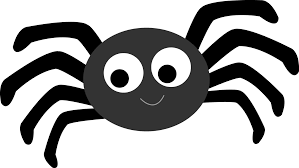 Down came the rain and washed the spider outOut came the sunshine and dried up all the rainAnd Incy Wincy spider climbed up the spout againHickory Dickory Dock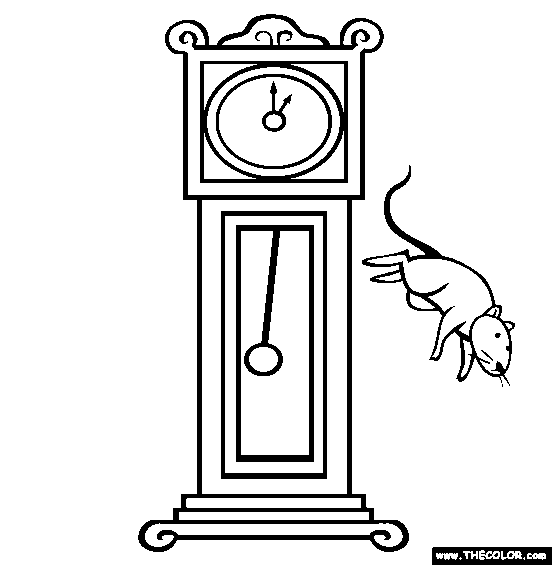 Hickory dickory dock. The mouse went up the clock
The clock struck one. The mouse went down
Hickory dickory dock
Tick tock, tick tock, tick tock, tick tockSing a Song of SixpenceSing a song of sixpence a pocket full of rye,Four and twenty blackbirds baked in a pie.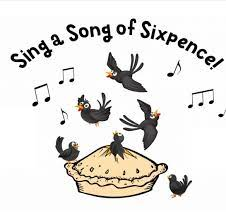 When the pie was opened the birds began to sing,Oh wasn't that a dainty dish to set before the king?The king was in his counting house counting out his money,The queen was in the parlour eating bread and honeyThe maid was in the garden hanging out the clothes,When down came a blackbird and pecked off her nose!Alligator – Grace NicholsIf you want to see an alligatoryou must go down the muddy slushy endof the old Caroony River.I know an alligator who’s living down there.She’s a-big. She’s a-mean. She’s a-wild.She’s a-fierce.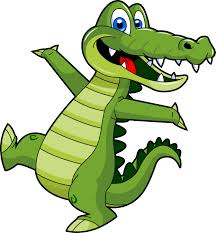 But if you really want to see an alligatoryou must go down to the muddy slushy endof the old Caroony River.Go down gently to that river and say‘Alligator MamaAlligator MamaAlligator Mamaaaaaaa.’And up she’ll risebut don’t stick aroundRUN FOR YOUR LIFE.Eletelephony - Laura Elizabeth RichardsOnce there was an elephant,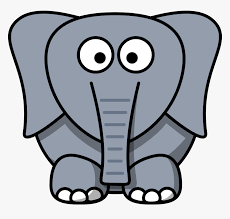 Who tried to use the telephant—No! No! I mean an elephoneWho tried to use the telephone—(Dear me! I am not certain quiteThat even now I've got it right.)Howe'er it was, he got his trunkEntangled in the telephunk;The more he tried to get it free,The louder buzzed the telephee—(I fear I'd better drop the songOf elephop and telephong!)Now We Are Six – A.A. Milne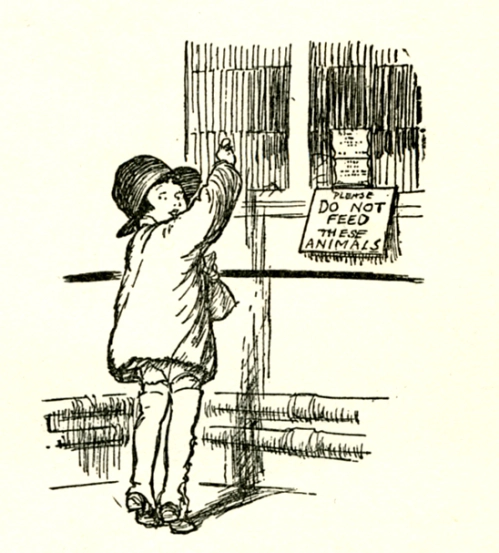 When I was one,
I had just begun.
When I was two,
I was nearly new.
When I was three,
I was hardly me.
When I was four,
I was not much more.
When I was five,
I was just alive.
But now I am six,
I'm as clever as clever.
So I think I'll be six now
for ever and ever.Saw My Teacher On A Saturday – Dave CrawleySaw my teacher on a Saturday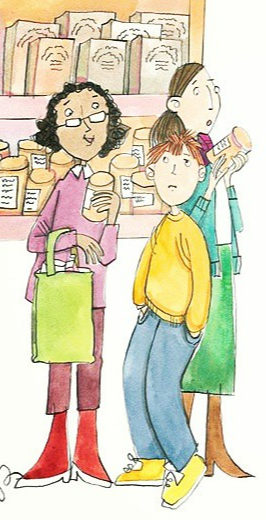 I can’t believe it’s true!I saw her buying groceries, like normal people do!She reached for bread and turned around,and then she caught my eye.She gave a smile and said, “Hello.”I thought that I would die!“Oh, hi…hello, Miss Appleton,”I mumbled like a fool.I guess I thought that teacher typesspend all their time at school.To make the situation worse,my mom was at my side.So many rows of jars and cans.So little room to hide.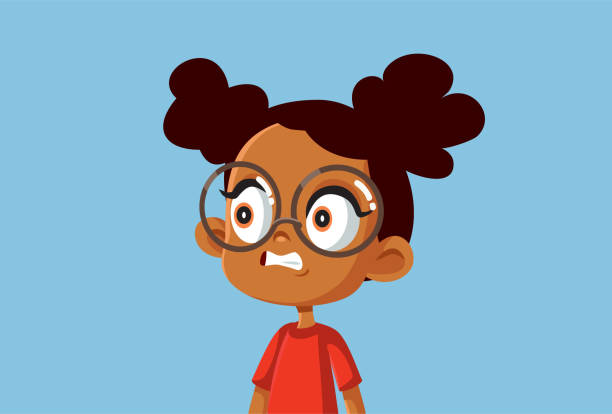 Oh please, I thought, don’t tell my momwhat I did yesterday!I closed my eyes and held my breathand hoped she’d go away.Some people think it’s fine to letour teachers walk about.But when it comes to Saturdays,they shouldn’t let them out!Granny is – Valerie BloomGranny isfried dumplin’ an’ run-dung,coconut drops an’ grater cake,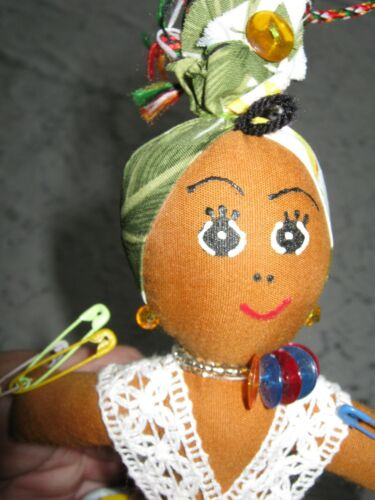 fresh ground coffee smell in the mornin’when we wake.Granny isloadin’ up the donkey,basket full on market daywith fresh snapper the fisherman bring backfrom the bay.Granny isclothes washin’ in the riverscrubbin’ dirt out on the stonehaulin’ crayfish an’ eel from the wateron her own.Granny is continued….Granny isstories in the moonlight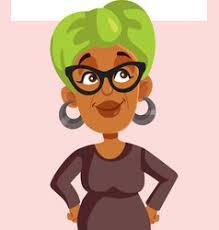 underneath the guangu treeand a spider web of magicall round we.Granny say,‘Only de best fe de gran’children,it don’ matter what de price,don’t want no one pointin’ finger.’Granny nice.On the Ning Nang Nong – Spike MilliganOn the Ning Nang NongWhere the Cows go Bong!and the monkeys all say BOO!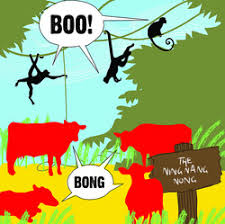 There's a Nong Nang Ning Where the trees go Ping!And the tea pots jibber jabber joo.On the Nong Ning Nang All the mice go Clang And you just can't catch 'em when they do!So its Ning Nang NongCows go Bong!Nong Nang NingTrees go pingNong Ning NangThe mice go ClangWhat a noisy place to belongis the Ning Nang Ning Nang Nong!!Stars – Gareth LancasterLook at the stars,Way up there,So very far away.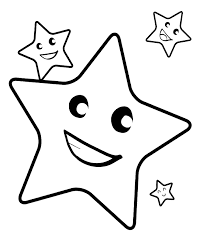 High in the sky,They shine so white,And never seem to stray.Like little dots,Or specks of paint,Just floating up above.I wonder,What they do up there,And what they are made of.Are they just holes,Poked out the sky,By giants long ago?Or maybe they're,Electric lights,Strung up to make a show!So far up there,I'd like to be,To take a look first hand.To just get close,And have a peek,That really would be grand!